Poniedziałek, 22.06.20Witajcie!Dzisiaj trochę wakacyjnej profilaktyki pod hasłem:TYLKO SŁABI GRACZE BIORĄ DOPALACZE 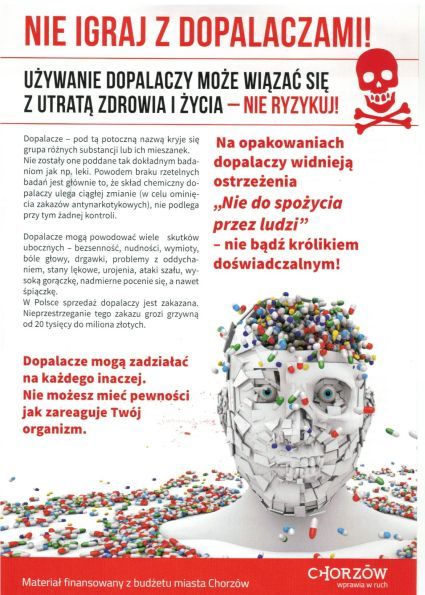 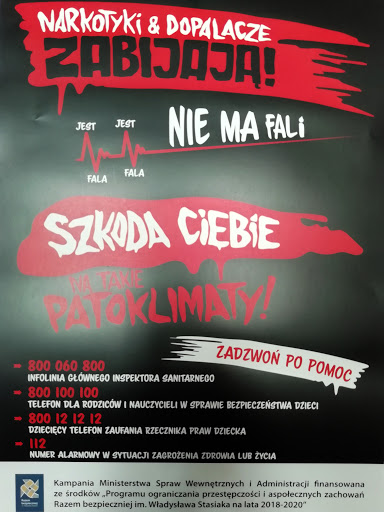 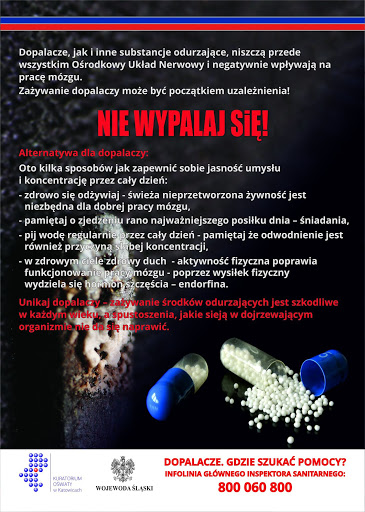 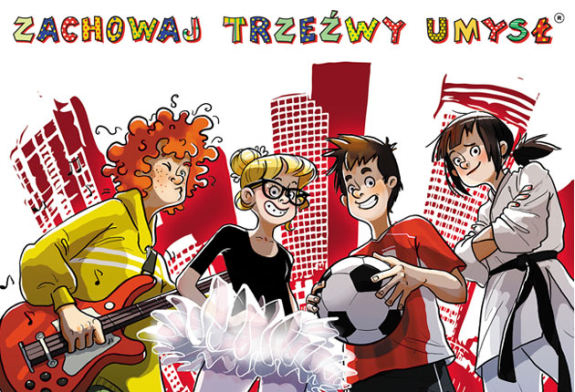 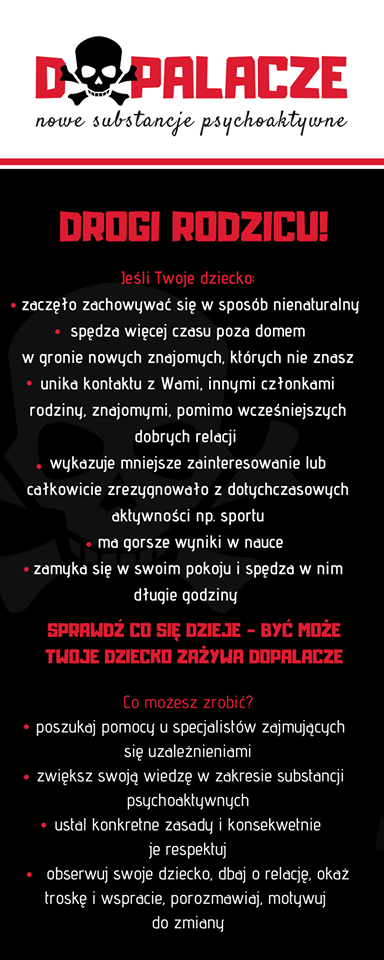 Chcę wierzyć,                                                                                                                                            że jesteście mądrymi, odpowiedzialnymi młodymi ludźmi                                                                             i potraficie dokonać właściwego wyboru i zadbać o siebie!Pozdrawiam – c. Beata